Úlohy počas štúdia doma na týždeň od 02. 11. do 06. 11. 2020Trieda: 7. A, 7.B, 7.CPredmet: Anglický jazykVyučujúci: M. TkáčováMilí siedmaci, posielam vám úlohy na nasledujúci týždeň. V prvom rade si skontrolujte úlohy z minulého týždňa a potom si vypracujte nové úlohy a napíšte poznámky. Keďže sme si zopakovali gramatiku Past Simple Tense, tento týždeň vás čaká test z tejto  gramatiky. Budete ho písať online: 7.A a 7.C (v utorok 3.11.2020 od 13:00 do 1500) a 7.B (v stredu 4.11.2020 od 13:00 do 15:00 ). Test už môžete teraz vidieť v Edupage, no spustiť sa dá až v daný deň od 13.00 do 15.00. Kliknete na neho, test sa otvorí a vy budete vpisovať odpovede. Po vypracovaní testu mi ho odošlite. !!! Prepísané poznámky a vypracované cvičenia mi pošlite prostredníctvom správy cez Edupage  najneskôr do štvrtka (05.11.2020) !!! Úloha č. 1 – Skontrolujte si cvičenia, ktoré som vám poslala minulý týždeň. Ak máte chybu, opravte si ju.Úloha č. 2 z minulého týždňa1 We lived in London two years ago. 2 My dad grew up in Canada. 3 Lucy was born in 1997. 4 We moved to Slovakia when I was six. 5 My parents got married in Paris. 6 Peter´s grandpa died when he was 75. 7 My grandparents had three children. 8 Carl didn´t want to leave New Zealand. 9 He soon made lot of friends at school. 10 His father  built this house near the sea. Úloha č. 3 z minulého týždňa1. Cestovali sme do Londýna minulý rok. We travelled to London last year. 2. Navštívili sme múzeum. We visited a museum.3. Martin mal nehodu. Martin had an accident.4.  Moja sestra písala list. My sister wrote a letter.Úloha č. 4 z minulého týždňa1. Tom didn´t break his leg yesterday. 2. Peter didn´t close the door. 3. He didn´t see a nice girl. 4. Sue didn´t play badminton last night. 5. I didn´t have a pizza for my lunch. Úloha č. 2 – Prepíšte si vety do zošita a doplňte podľa významu vety  will alebo won´t 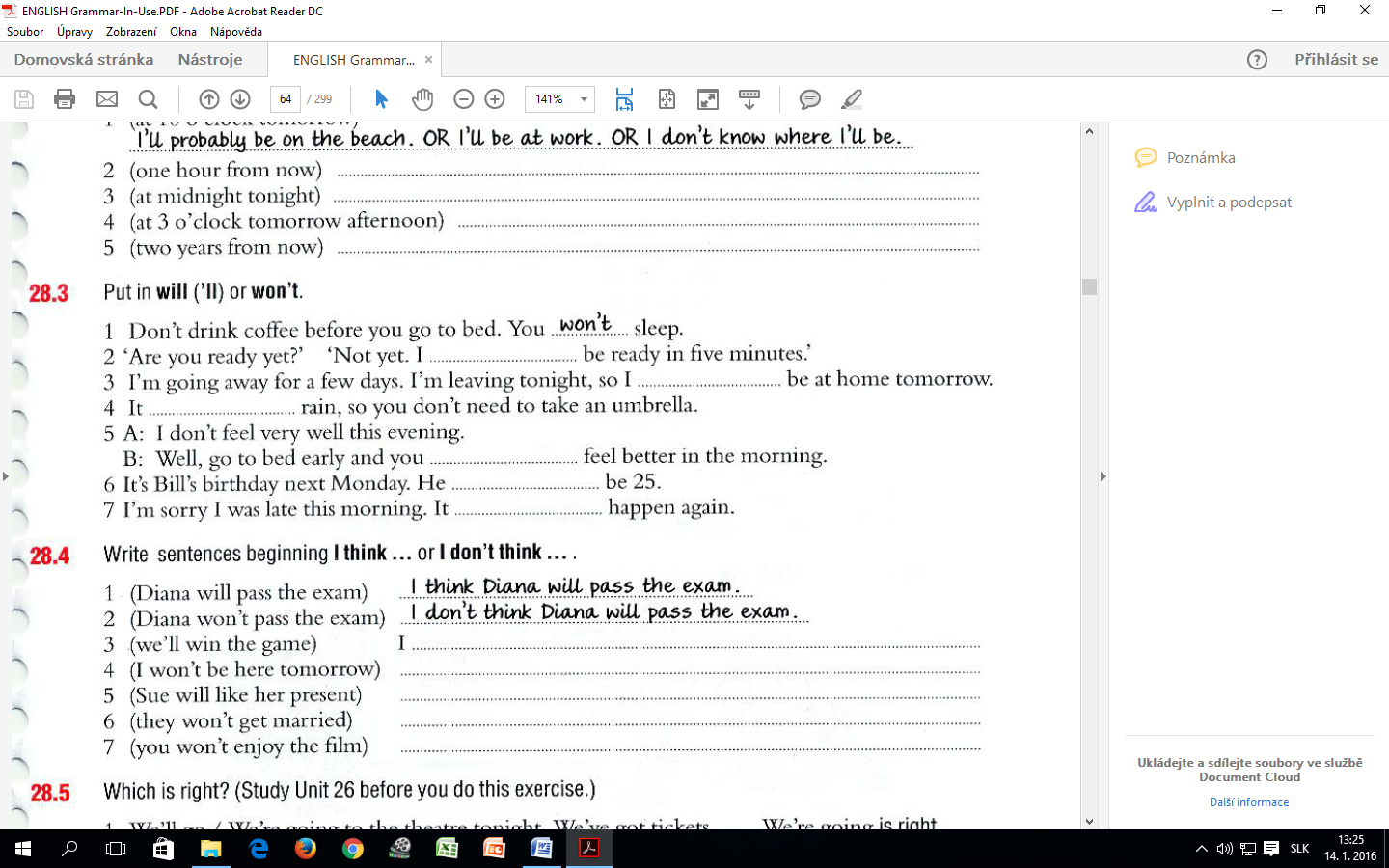 Úloha č. 3 – Vypočujte si text Detective of the year z učebnice na s. 22. Odkaz na vypočutie nahrávky je tu: https://elt.oup.com/student/project/level3/unit02/audio?cc=sk&selLanguage=skÚloha č. 4 – Vypracujte si cvičenie z učebnice na s. 23/2. Vašou úlohou je napísať k vete uvedenej v cvičení napísať: True (pravda),  False (Nepravda) alebo Doesn ´t say (nedá sa povedať). Ak napíšete False, že veta nie je pravdivá, napíšte aj správnu vetu.Úloha č. 5 – Napíšte si poznámky a naučte sa ich PREPOSITIONS /prepozišns/   (PREDLOŽKY)IN (v):hospital (nemocnica)        newspaper (noviny)       city (mesto)shop (obchod)                    space (vesmír)               country (vidiek, krajina)Spain (Španielsko)            office (kancelária)           Tokyo (Tokyo)ON (na):Mars (Mars)           the Earth (Zem)      the radio (rádio)      TV (televízia)      farm (farma)     Úloha č. 6 – Vypracujte si do zošita  nasledujúce cvičenie. Doplňte predložky ON alebo IN. Nepíšte celé vety, ale len predložku a nasledujúce slovo.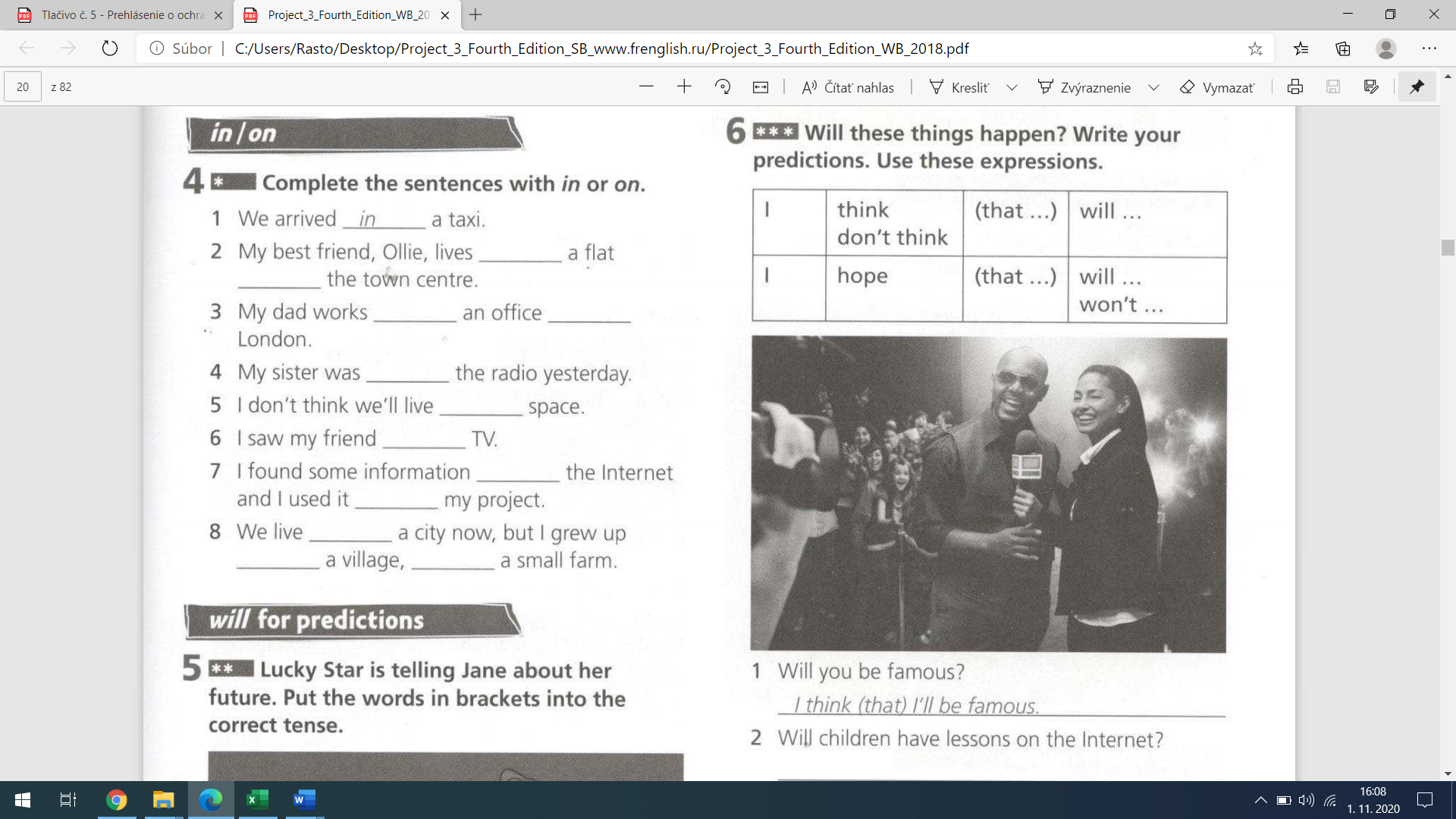 